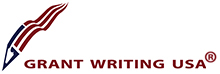 Grant Writing Training in Fort Collins, CO - April 18-19, 2024Larimer County Sheriff's Office and Grant Writing USA will present a two-day grant writing workshop in Fort Collins - April 18-19, 2024.  This training is for grant seekers across all disciplines.  Attend this class and you'll learn how to find the funding sources and write winning grant proposals.  Beginning and experienced grant writers from city, county and state agencies as well as healthcare organizations, nonprofits, K-12, colleges and universities are encouraged to attend.Tuition is $495; however, area law enforcement and first responders will receive a $50 discount with the code "Referral". Pricing includes two days of terrific instruction, workbook, and access to our Alumni Forum that's packed full of tools, helpful discussions and sample grant proposals.

Payment is not required at the time of registration. Online reservations are necessary. Complete event details including learning objectives, class location, graduate testimonials and online registration are available here.If you prefer personal, friendly service,Janet Darling
Grant Writing USA
888-290-6237
janet@grantwritingusa.com